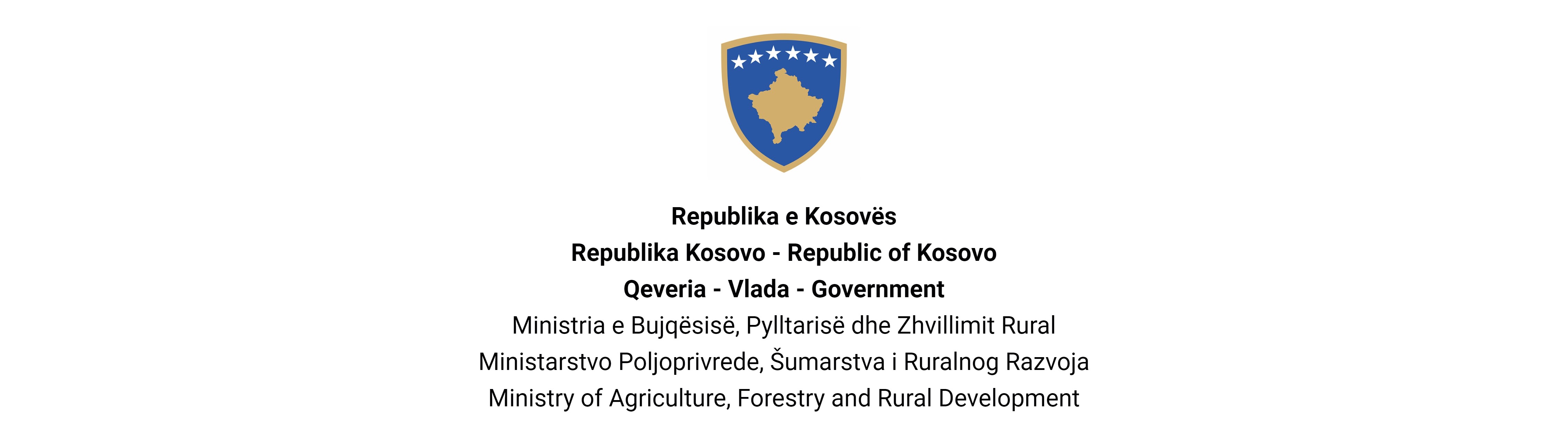 Prema Zakonu br. 06 / L - 114 za službenike u izdavaštvu, član 38 (1,2,3 i 4) i Uredba (KRK) BR. 16/2020 o prijemu i karijeri u državnoj službi Republike Kosovo, član 40 Ministarstvo Poljoprivrede, Šumarstva i Ruralnog Razvoja objavljuje: KonkursKretanje unutar kategorijeSamo postoje i državni službenici iste kategorije zaposleni u istoj ili drugoj instituciji državne službe imaju pravo da se prijave u ovom postupku1. Opšti opis posla položajaObavlja uzorkovanje na terenu (po potrebi), procenu prihvatljivosti uzoraka u protokolu, kao i njihovu registraciju u internoj knjizi Laboratorije za mikrobiologiju. · Priprema standardnih operativnih procedura - SOP i validacija laboratorijskih metoda u skladu sa međunarodnim standardima ISO 17025: 2017 i AOAC za dijagnostiku patogena u hrani biljnog porekla. Prati parametre životne sredine i održavanje opreme u Laboratoriji za mikrobiologiju hrane. · Priprema hranljive podloge, uzgaja i inkubira patogene hrane u skladu sa operativnim procedurama međunarodnih standarda ISO 17025: 2017 i AOAC, kao i mikroskopskom dijagnostikom patogena razvijenih u hranjivim podlogama. Sastavlja i izdaje laboratorijske izveštaje i tumači rezultate u vezi sa identifikacijom uzročnika hrane. · Pod nadzorom rukovodioca Laboratorije za mikrobiologiju razvija procedure za nacionalnu i međunarodnu akreditaciju određenih analitičkih parametara u skladu sa međunarodnim standardima ISO 17025: 2017 i AOAC. · U koordinaciji sa osobljem za sistem upravljanja kvalitetom - SMC, učestvuje u studijskim posetama, međulaboratorijskim uporednim ispitivanjima i testovima sposobnosti unutar i van zemlje, a koji se odnose na dijagnostikovanje patogena hrane. Viši referent za dijagnostiku patogena u hrani podnosi izveštaj rukovodiocu Laboratorije za mikrobiologiju. 2. Uslovi za kretanje unutar kategorije i posebni zahteviDa je civilni službenik iste kategorije za koju apliciraDa je civilni službenik potvrđen u zadatku prilikom kretanja unutar profesionalne kategorije.Da nije kažnjavan nekom disciplinskom merom koja još uvek nije zastarela.Da je najmanje 'dobro' ocenio rezultate rada, najmanje tokom poslednjih dve godine ocenjivanja.U slučaju konkurisanja za kretanje unutar profesionalne kategorije da su ocenjeni dobro u poslednjoj godini.3. Opšti formalni zahteviPotrebno obrazovanje: Univerzitetska diploma sa najmanje 240 bodova / ECTS ili ekvivalentom Univerzitetska diploma za osnovne i master studije na Fakultetu FMNS Biološki odsek, Fakultet Prehrambena tehnologija ili Fakultet za Biotehnologija. (U slučaju kredita prikupljaju se kao rezultat osnovnih i master studija, polje Diploma Master da bude isti ili nastavak (specijalizacija) Bachelor Degree Posebne formalne kvalifikacije:Potrebno radno iskustvo: Najmanje dve (2) godine stručnog radnog iskustva u oblasti za koji se sprovodi postupak popunjavanja slobodnog radnog mesta.4. Opšti (znanja, veštine i karakteristike) potrebni zahteviDuboko i specijalizovano znanje u specifičnoj profesionalnoj oblasti.  Visok nivo profesionalnog ili tehničkog znanja odgovarajuće oblasti i razumevanje oblasti koje su povezane sa dužnostima i odgovornostima;  Široko poznavanje oblasti, istraživačkih metoda, koje pomažu u pripremanju osnovnih ili analitičkih izveštaja. • Veštine logičnog rezonovanja i analize.  Veštine za donošenje nezavisnih profesionalnih procena i za vršenje diskrecije nad pitanjima i za davanje značajnog doprinosa u razvoju i sprovođenju politika.  Istraživačke, analitičke, ocenjivačke i veštine u formulisanju preporuka i stručnih saveta.  Komunikacione veštine i lični uticaj, uključujući veštine zastupanja. Poznavanje engleskog jezika. 5. Dokumentacija koju treba podnetih za apliciranjeKopija diplome koje su izdale obrazovne institucije Kopija dokaza o radnom iskustvuKopija dokaza o obukamaKopija ocena za poslednje dve godineDokument koji dokazuje da nemate disciplinske mere koje još nisu istekle6. Datum objavljivanja rezultata nakon preliminarne verifikacije• Lista kandidata koji ispunjavaju uslove za kretanje u kategoriji biće objavljena najkasnije do datuma 29/10/2021, na elektronskom portalu za zapošljavanje (https://konkursi.rks-gov.net )7. Datum, mesto i vreme kada će se realizovati usmeni intervju• 05.11.2021 Ulica Ukshin Hoti Kompleks Ramiz Sadiku -Priština8. Oblast znanja, sposobnosti i kvaliteta koji će se ocenjivati u usmenom intervjuKomunikacijske veštine i lični uticaj, sposobnost predstavljanja Poznavanje engleskog jezika 9. Način ocenjivanja kandidata/aplikanata• Intervju10. Način obaveštavanja /komunikacije sa kandidatima • Putem e-pošte i portala za elektronsko zapošljavanje (https://konkursi.rks-gov.net)11. Način apliciranja• Preko portala za elektronsko zapošljavanje (https://konkursi.rks-gov.net)12. Datum za objavljivanje rezultata za konačnu procenu• Na kraju ocenjivanja kandidata, pobednik e biti objavljen putem portala za elektronsko zapošljavanje (https://konkursi.rks-gov.net). Svi kandidati koji učestvuju u ovom postupku bi e pojedinačno obavešteni elektronskim putem.Ne večinske zajednice i njihovi pripadnici imaju pravo za pravedno i proporcionalno zastupanje u civilnoj službi Kosova, kao što je specifikovano Zakonom.Neve inske zajednice i njihovi pripadnici, nedovoljno zastupljeni pol i osobe sa invaliditetom podstiču se da se prijave za oglašena radna mesta.Prijave predate nakon isteka roka ne e biti prihva ene i neispravne prijave e biti odbačene.Naziv radnog mestaViši službenik za dijagnozu patogena u hraniPozicija klasaProfesionalni 1 Koeficijent/Platakoeficienti 8Br. traženi1Datum obavesti30/09/2021Rok za prijavu15/10/2021 - 22/10/2021InstitucijaMinistarstvo Poljoprivrede, Šumarstva i Ruralnog RazvojaOdeljenjeDivizijaKosovski Poljoprivredni Institut Peć Radno mestoDirekcija Poljoprivrednog instituta PećBr. ReferenceRN00007637KodRPC0001461